МУНИЦИПАЛЬНОЕ БЮДЖЕТНОЕ ДОШКОЛЬНОЕ ОБРАЗОВАТЕЛЬНОЕ УЧРЕЖДЕНИЕ «ДЕТСКИЙ САД №9» ПРЕДГОРНОГО МУНИЦИПАЛЬНОГО РАЙОНА СТАВРОПОЛЬСКОГО КРАЯУтверждаю:                                                               Заведующая МБДОУ № 9      ____________________ С. Н. Жуковская                                                            « ___  »_______________________2019г.Конспект интегрированного занятия в средней группепо экспериментальной деятельности «Тонет-плавает»Подготовила воспитатель:Караблина Н.В.с. Новоблагодарное2019г.Конспект интегрированного занятия в средней группепо опытно-экспериментальной деятельности «Тонет-плавает»Цель: Расширять знания о природных материалах.Интеграция образовательных областей: «социально-коммуникативное развитие», «познавательное развитие», «речевое развитие», «физическое развитие», «художественно-эстетическое развитие».Обучающие задачи:- упражнять в наблюдательности за окружающей средой;- закрепить представления детей о природных материалах, их свойствах;- учить строить гипотезы о признаках и свойствах природных материалов;- продолжать закреплять навыки проведения опытов.Развивающие задачи:- развивать умение самостоятельно делать выводы на основе практического опыта;- создать условия для развития образного мышления, сообразительности, внимания;- способствовать формированию мыслительных операций, развитию речи, умению аргументировать свои высказывания.Воспитательные задачи:- воспитывать доброту, отзывчивость, уважение к своим товарищам;- воспитывать самостоятельность, умение понимать учебную задачу и выполнять её самостоятельно;- воспитывать интерес к экспериментированию, воспитывать аккуратность при работе с водой.Методологические приемы: беседа-диалог, игровая ситуация, физкультминутка, эксперимент, продуктивная деятельность детей, анализ, подведение итогов, вопросы, индивидуальные ответы детей).Гипотезы:- легкие предметы плавают, потому, что легче воды;- тяжелые предметы тонут, тяжелее воды.Оборудование: медведь игрушка, корзина, шишки, камни, орехи, листья, ветки дерева на каждый стол, карточки с пустыми ячейками на каждого ребенка, цветные карандаши, емкости с водой на каждый стол, салфетки для вытирания рук.Ход занятия:Воспитатель: Ребята, давайте друг друга согреем своими улыбками! Для этого поставьте руки на пояс и произнесите слова: «Влево - вправо повернись и друг другу улыбнись».Воспитатель: Ребята, а что еще нас согревает и улучшает наше настроение?Дети: Солнышко!Воспитатель: Правильно! Давайте представим, что наши руки – это солнечные лучики. Коснемся друг друга и подарим тепло своим друзьям (дети становятся в круг, вытягивают руки вверх, соприкасаясь друг с другом, и произносят слова:Солнышко, солнышко,  мы твои лучи.Быть людьми хорошими, ты нас научиСюрпризный момент.Воспитатель: Ребята, посмотрите, кто пришел к нам в гости?Дети: Медведь.Воспитатель: Медведь говорит, что услышал, как мы говорим о солнышке, а в лесу стало очень холодно и грустно. Ребята, как вы думаете, почему стало холодно на улице?Дети: Потому, что пришла осень.Воспитатель: Мишка, мы видим, ты пришел с корзинкой, ты нам что-то принес?Медведь: Просто я гулял один по лесу и собирал все, что под лапы попадалось.Воспитатель: А можно мы с ребятами посмотрим, что ты собрал? Медведь: Сейчас покажу. (Достает из корзинки шишку, лист, веточку дерева, орех, камень)Воспитатель: Ребята, посмотрите на эти предметы и скажите, к какому миру они относятся?Дети: К миру природы.Воспитатель: Мишка, а хочешь, мы с ребятами тебе покажем, что можно делать с этими предметами. И тогда в лесу ты больше не будешь скучать, а будешь еще веселить других зверей?Медведь: Очень хочу. Ребята, пожалуйста, покажите и научите меня.Воспитатель: Ну, что, ребята, научим  Мишку?Дети: Да.Воспитатель: Тогда, ребята и Мишка проходите за столы. У вас на столах лежат все предметы, которые Мишка принес из леса и карточки с пустыми окошками. Сейчас мы будем поочередно опускать предметы в воду и узнаем, какие предметы могут утонуть и почему. А какие, останутся плавать на поверхности. Перед тем, как опустить предмет в воду, нам надо его нарисовать. Какой предмет будет первым, мы узнаем, отгадав загадку: Растут - зеленеют,Упадут - пожелтеют,Полежат - почернеют.Дети: Листья.Воспитатель: Сначала рисуем лист на карточке в левом окошке. (Дети карандашами рисуют лист), теперь берем лист и опускаем в воду. Что происходит с листом?Дети: Он плавает.Воспитатель: Почему лист плавает?Дети: Он легкий, а легкие предметы не тонут.Воспитатель: Молодцы. В правом окошке нарисуем стрелочку вверх, этим мы покажем, что лист не тонет, а плавает.Воспитатель: Следующий предмет мы выберем, если сыграем в игру «Что лишнее?»Воспитатель показывает карточку, на которой изображены предметы: яблоко, груша, шишка, слива (дети исключают лишний предмет по признаку фрукты-шишка)Воспитатель: Как называется следующий предмет?Дети: Шишка.Воспитатель: Рисуем шишку на карточке в левом окошке, затем опускаем шишку в емкость с водой и смотрим, что происходит.Дети: Шишка не тонет, она плавает, потому, что легкая.Воспитатель: В соседнем, правом окошке рисуем стрелочку вверх (шишка не тонет)А следующий предмет решил с нами в прятки поиграть. Игра «Что в мешочке?» Дать детям на ощупь определить, что спрятано в мешочке.Дети: Камень.Воспитатель: Рисуем в следующем, левом окошке карандашами камень. После этого камень опускаем в емкость с водой и смотрим, что происходит с камнем. (Дети рассуждают и дают ответ)Дети: Камень утонул, он тяжелый, а тяжелые предметы тонут.Воспитатель: В правом пустом окошке рисуем стрелочку вниз (камень тонет). Ребята, давайте с вами вспомним пальчиковую игру «Сидит белка на тележке…»Сидит белка на тележке,
Продает она орешки:
Лисичке-сестричке,
Воробью, синичке,
Мишке толстопятому,
Заиньке усатому,
Кому в платок,
Кому в зобок,
Кому в лапочку.Воспитатель: Что продавала белочка?Дети: Орехи.Воспитатель: А вот и следующий наш предмет. Нарисуйте его в пустом окошке слева. А теперь давайте опустим орех в воду. Что произошло?Дети: Орех не утонул, он плавает, он легкий.Воспитатель: Куда нарисуем стрелочку?Дети: Вверх, не тонет.Воспитатель: Устали, встанем, разомнемся.Физминутка: КлёнВетер тихо клён качает, (Ноги на ширине плеч, руки за головой)Вправо, влево наклоняет: (Наклоны туловища влево и вправо)Раз – наклон и два наклон,Зашумел листвою клен. (Машем руками)Воспитатель: И какой предмет еще у нас остался?Дети: Ветка дерева.Воспитатель: Рисуем ветку дерева, теперь опускаем в воду.Дети: Плавает, не тонет. Рисуем стрелочку вверх.Воспитатель: Все предметы закончились. Ребята, вам понравилось экспериментировать с предметами? А какой вывод мы можем сделать?Дети: Все легкие предметы плавают, потому, что они легкие, легче воды – это лист, шишка, орех, ветка. Тяжелые предметы тонут, они тяжелые – это камень.Воспитатель: А тебе Мишка, понравилось экспериментировать с детьми?
Мишка: Да, очень, это интересно. Я сейчас  пойду в лес, немного посплю в своей берлоге, а потом обязательно покажу всем зверям в лесу, что с природными материалами можно еще и играть.Дети прощаются с Мишкой.Итог:Воспитатель: Ребята, скажите, с какими материалами мы экспериментировали? Что мы для этого делали? Сколько предметов утонуло? Сколько предметов осталось на поверхности? Что  больше всего вам понравилось? В чем была трудность?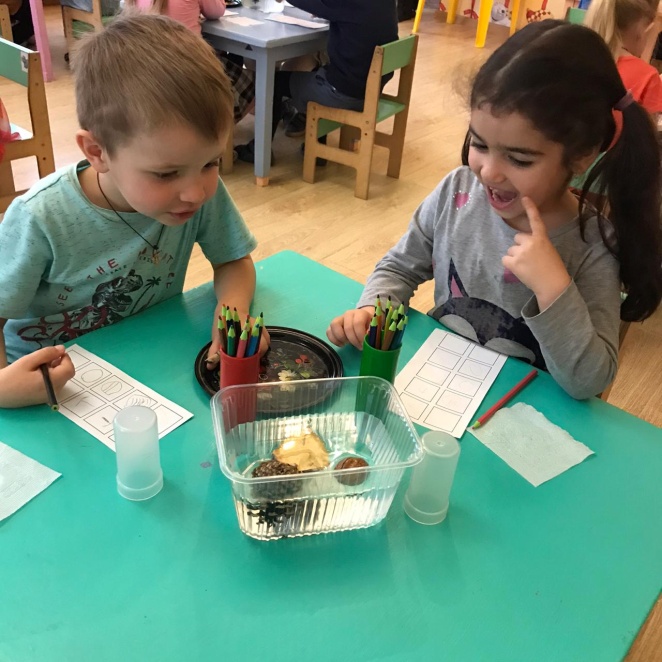 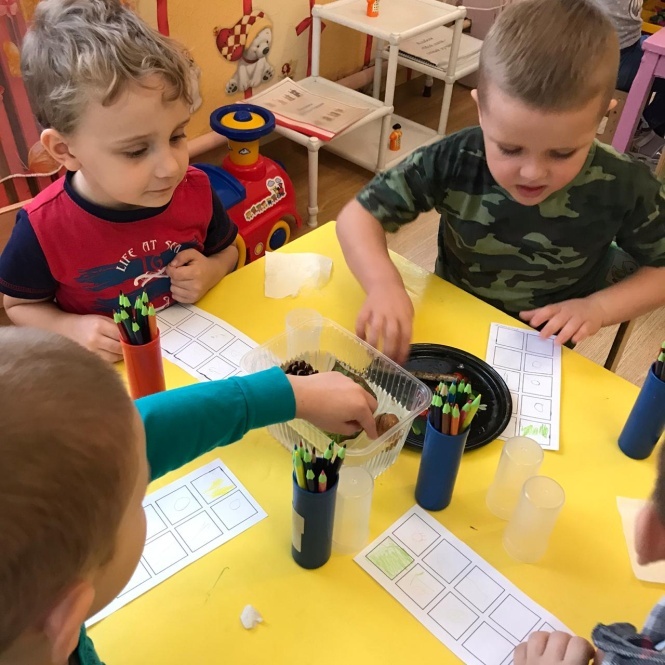 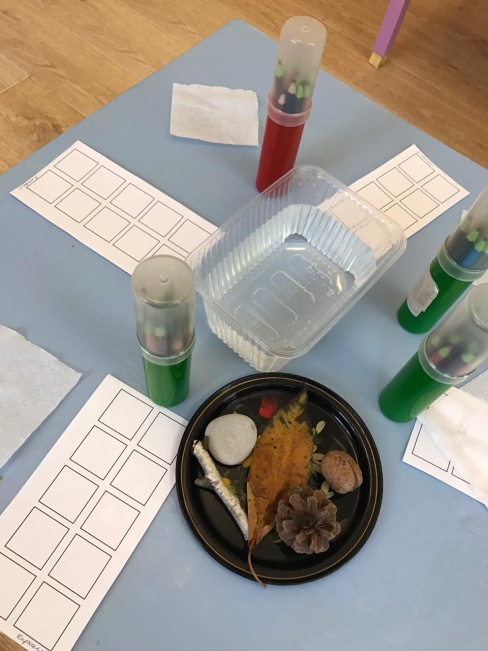 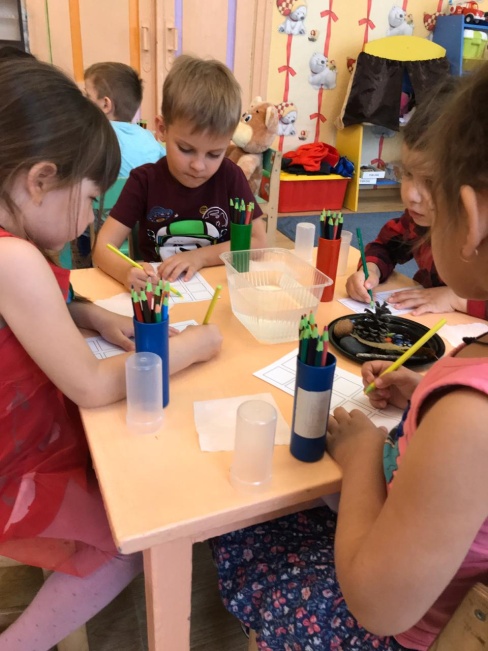 